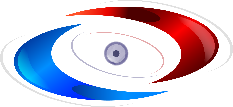 AGENCY FOR AUDIO AND AUDIOVISUAL MEDIA SERVICESPUBLIC MEETING-29 September 2022 –A G E N D A12:00-12:20	Activities conducted in accordance with the AAAVMS’ Annual Work PlanZoran Trajchevski, PhD, Director of the AAAVMS12:20-12:40	Analysis of the Market of Audio and Audiovisual Media Services in 2021Sanja Gudeska Zdravkovska, AAAVMS12:40-13:00	Draft Amendment to the Guidelines on Determining the Deadline for Acting Upon the Decisions to Impose Measures Ognen Nedelkovski, AAAVMS13:00		Panel Discussionwww.avmu.mk, contact@avmu.mk, tel. + 389 2 3103 400